DECLARATION OF A MEMBERSHIP

I declare the will to join the Wielkopolska Branch
Polish Food Technologists’ Society
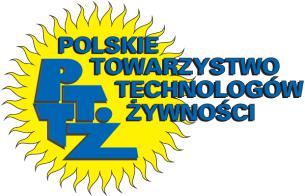 FIRST NAME AND SURNAME: …………………………………………………………………………………………
Title and academic degree: ...................................................................................................
Year of birth: …….. - …….. - ………………
Year of graduation, University: ................... ...................................................
Workplace: ……………….……………………………………………………………….…………………
CONTACT DETAILS:
e-mail: ............ .. ... ..... ... ..... ... ..... ... ..... ... ..... ... ..... ... ... .. ... ..
Correspondence address: ................................................................................................
Tel .: ........................................................................FIRST NAMES AND LAST NAMES OF PSFT MEMBERS INTRODUCING: 1. .............................................................  ……………………………………………………..
(First name and last name )                                                              (Signature)
 In connection with joining the Wielkopolska Branch of the Society under the name Polish Food Technologists’ Society, I consent to the processing of my personal data. I declare that I acknowledge that:The administrator of the collected personal data is the Wielkopolska Branch of the Polish Food Technologists’ Society at the address: PFTS-Wielkopolska Branch, ul. Wojska Polskiego 31, 60-624 Poznań.My personal data will be processed only for internal purposes of the Society.Providing data is voluntary, but refusal to provide is synonymous with no possibility of membership in the Society.I have the right to access my data and correct it.I agree to inform me, on the telephone number provided by me in the membership declaration, e-mail address about the dates of meetings, the PFTS program of activities.The processing of your personal data will take place on the basis of art. 6 point 1 lit. f) Regulation (EU) 2016/679 of the European Parliament and of the Council of 27 April 2016 on the protection of individuals with regard to the processing of personal data and on the free movement of such data and repealing Directive 95/46 / EC (general regulation on protection data) (Journal of the EU No 119, page 1) ("RODO") in the legally justified interest of the Data Administrator, which is keeping the documentation of the Association's Branch.I agree to the inclusion of my personal data in the list of members and their publication...................................................................................            ……………………………………………………..
Date              (First name and last name )                                                              (Signature)
Confirmation of membership is the payment of the contribution - PLN 30 to the following account:Polskie Towarzystwo Technologów Żywności - Oddział Wielkopolski
ul. Wojska Polskiego 31
60-624 Poznań
SWIFT RCBWPLPW   PL72 1750 0012 0000 0000 3785 6355DECISION of the Branch Board ..........................committed as ordinary members of PFTS 
on day............................. 



SECRETARY OF THE BRANCH                                                                              PRESIDENT OF THE BRANCH